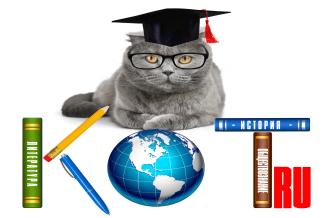 БЛАНК ОТВЕТОВДАННЫЕ УЧАСТНИКА:ОТВЕТЫ:Заполненный БЛАНК ОТВЕТОВ необходимо отправить на электронный адрес: ruskot_ru@mail.ruНазвание олимпиады«БЕЗОПАСНОСТЬ НА ДОРОГАХ»ФИО участникаУчебное заведение, город ФИО педагога-наставникаАдрес электронной почты педагогаНомер задания12345678910111213141516171819202122232425